BOARD MEETING MINUTES 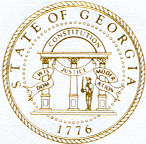 Georgia Nonpublic Postsecondary Education Commission CALL TO ORDER AND ROLL CALLChair Van Horn called the meeting to order at 12:51pm. The Roll Call was taken, and a quorum was declared. APPROVAL OF AGENDATrustee Squire moved to adopt the Agenda for the February 27, 2023, Quarterly Meeting of the Board of Trustees of the Tuition Guaranty Trust Fund. Trustee Patterson seconded the motion. Upon unanimous vote, it was RESOLVED that the Agenda of the February 27, 2023, Quarterly Meeting of the Board of Trustees of the Tuition Guaranty Trust Fund be adopted. APPROVAL OF MINUTES 
Trustee Patterson moved to adopt the Minutes from the February 27, 2023, Quarterly Meeting of the Board of Trustees of the Tuition Guaranty Trust Fund. Chairman Van Horn seconded the motion. Upon unanimous vote, it was RESOLVED that the Minutes from the February 27, 2023, Quarterly Meeting of the Board of Trustees of the Tuition Guaranty Trust Fund be adopted. QUARTERLY REPORT (unaudited): TUITION GUARANTY TRUST FUND External Auditor Phil Embry reported on the following: FY23 3rd Quarter Report (January – March 2023)   	Trustee Squire moved to adopt the amended Quarterly Report of the Tuition Guaranty Trust Fund. Trustee Patterson	seconded the motion.        	Upon unanimous vote, it was RESOLVED that the Quarterly Report of the Tuition Guaranty Trust Fund        	for the period January – March 2023. EXECUTIVE DIRECTOR REPORT Increase in TGTF minimum fee to $200 (in response to actuarial study of the fund; O.C.G.A. § 20-3-250.27(d)(1) requires the fund balance to be $10 million by 2040) Georgia Fund Market Update, Phil Embry REPORT ON FY23 3rd QUARTER SCHOOL CLOSURESPresented by Adam Hawk, Deputy Director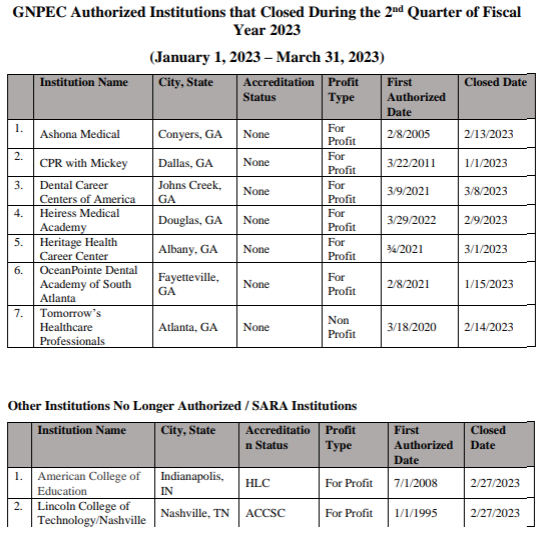   No approval required. OTHER BUSINESS  The next TGTF Board of Trustees Meeting is August 28, 2023, at 12:45pm via Teleconference   ADJOURNMENT Trustee Squire moved to adjourn the meeting. Trustee Patterson seconded the motion. There being no further business, the meeting adjourned at 1:03pm BOARD OF TRUSTEES CHAIR			BOARD OF TRUSTEES SECRETARY  APPROVAL:						APPROVAL: ____________________________________		____________________________________	 Signature						Signature		 ____________________________________		____________________________________     Date							    Date DATE Monday, May 15, 2023TIME 12:45 PM LOCATION Georgia Trade School, 4231 Southside Drive, AcworthPURPOSE Quarterly TGTF MeetingPUBLIC CALL-IN INSTRUCTIONS: Dial-in Number: (667) 770-1484 Participant ID: 317138#Meeting Chair Dr. Drew Van Horn Meeting Title Board of Trustees of the NPEC Tuition Guaranty Trust Fund Members Present Dr. Drew Van Horn, ChairmanRyan Blythe  Kate Patterson Jim SquireKirk Shook, Secretary (Non-Voting Member) Members Absent  P.K. Martin, Vice Chairman Staff Present Kirk Shook, Executive Director Adam Hawk, Deputy DirectorMaggie Rivers, Division Director Pat Neri, Program ManagerPhil Embry, External AuditorJames Cheek, Regulatory SpecialistVisitors Erin Greenberg, GSFCSteven Debaun, GSFCLisa Hardt, OPBOliver Charrease, Atlanta Academy of Dental Assisting 